от «_18_» __02__ 2020 г.				   		              №__135__О принятии решения по внесению изменений в проект планировки с проектом межевания территории северной части г. Мирного, в том числе 25 квартала и квартала индивидуальных жилых домов (2 очередь)Рассмотрев заявление и.о. Председателя Правления местной религиозной организации «Ислам» мусульман г. Мирного  Пазылова Асылбека Абдыкалыковича, действующего на основании Приказа от 12.12.2019 № 3,              о принятии решения о внесении изменений в проект планировки с проектом межевания территории северной части г. Мирного, в том числе 25 квартала и квартала индивидуальных жилых домов (2 очередь), утвержденный Постановлением Главы города от 09.11.2018 № 68/18-ПГ, в целях обеспечения устойчивого развития территорий и установления границ земельных участков, установления границ зон планируемого размещения объектов капитального строительства, в соответствии с главой 5 Градостроительного кодекса РФ, ст. 14 Федерального закона от 06.10.2003 № 131-ФЗ «Об общих принципах организации местного самоуправления в Российской Федерации», Уставом МО «Город Мирный», Правилами землепользования и застройки МО «Город Мирный», утвержденными в новой редакции решением ГС от 26.05.2016 № III-37-4, городская Администрация постановляет:1. Принять решение по внесению изменений в проект планировки                  с проектом межевания территории северной части г. Мирного, в том числе 25 квартала и квартала индивидуальных жилых домов (2 очередь), утвержденный Постановлением Главы города от 09.11.2018 № 68/18-ПГ.  2. Управлению архитектуры и градостроительства (С.А. Сафонова) обеспечить условия и координацию работ по подготовке данной документации по планировке.  3. Опубликовать настоящее Постановление в порядке, установленном Уставом МО «Город Мирный». 4. Контроль исполнения настоящего Постановления возложить на 1-го Заместителя Главы Администрации по ЖКХ, имущественным и земельным отношениям С.Ю. Медведь. Глава города                                                                                             К.Н. АнтоновАДМИНИСТРАЦИЯМУНИЦИПАЛЬНОГО ОБРАЗОВАНИЯ«Город Мирный»МИРНИНСКОГО РАЙОНАПОСТАНОВЛЕНИЕ 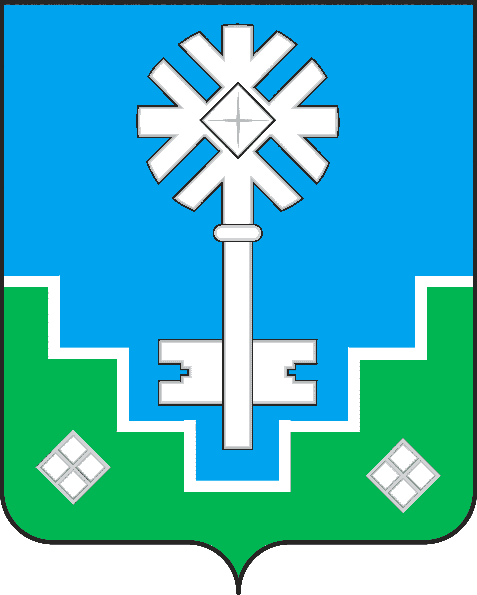 МИИРИНЭЙ ОРОЙУОНУН«Мииринэй куорат»МУНИЦИПАЛЬНАЙ ТЭРИЛЛИИ ДЬАhАЛТАТАУУРААХ